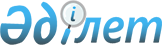 Жезқазған қалалық мәслихатының 2015 жылғы 25 желтоқсандағы ХХХVIII сессиясының № 38/344 "2016-2018 жылдарға арналған қалалық бюджет туралы" шешіміне өзгерістер енгізу туралыҚарағанды облысы Жезқазған қалалық мәслихатының 2016 жылғы 11 мамырдағы № 2/19 шешімі. Қарағанды облысының Әділет департаментінде 2016 жылғы 16 мамырда № 3786 болып тіркелді      Қазақстан Республикасының 2008 жылғы 4 желтоқсандағы Бюджет кодексіне, Қазақстан Республикасының 2001 жылғы 23 қаңтардағы "Қазақстан Республикасындағы жергілікті мемлекеттік басқару және өзін-өзі басқару туралы" Заңына сәйкес, Жезқазған қалалық мәслихаты ШЕШІМ ЕТТІ:

      1. Жезқазған қалалық мәслихатының 2015 жылғы 25 желтоқсандағы ХХХVIII сессиясының № 38/344 "2016-2018 жылдарға арналған қалалық бюджет туралы" (Нормативтік құқықтық актілерді мемлекеттік тіркеу тізілімінде 3601 нөмірімен тіркелген, 2016 жылғы 15 қаңтардағы "Әділет" ақпараттық-құқықтық жүйесінде, 2016 жылғы 5 қаңтардағы № 2 (7962), 2016 жылғы 29 қаңтардағы № 5 (7965), 2016 жылғы 5 ақпандағы № 6 (7966) "Сарыарқа" газетінде, 2016 жылғы 5 қаңтардағы № 2 (104), 2016 жылғы 29 қаңтардағы № 5 (107), 2016 жылғы 5 ақпандағы № 6 (108) "Жезказганский вестник" газетінде жарияланған) шешіміне мынадай өзгерістер енгізілсін:

      1 тармақ келесі редакцияда мазмұндалсын:

      "1. 2016-2018 жылдарға арналған қалалық бюджет 1, 2, 3 қосымшаларға сәйкес, оның ішінде 2016 жылға келесі көлемдерде бекітілсін: 

      1) кірістер – 8554591 мың теңге, оның ішінде:

      салықтық түсімдер – 6064456 мың теңге;

      салықтық емес түсімдер – 34894 мың теңге;

      негізгі капиталды сатудан түсетін түсімдер – 24785 мың теңге;

      трансферттердің түсімдері – 2430456 мың теңге, 

      2) шығындар – 8649586 мың теңге;

      3) таза бюджеттік кредиттеу – 12726 мың теңге, оның ішінде:

      бюджеттік кредиттер – 12726 мың теңге;

      бюджеттік кредиттерді өтеу – 0 мың теңге;

      4) қаржы активтерімен операциялар бойынша сальдо – 0 мың теңге, 

      оның ішінде: 

      қаржы активтерін сатып алу – 0 мың теңге;

      мемлекеттің қаржы активтерін сатудан түсетін түсімдер – 0 мың теңге;

      5) бюджет тапшылығы (профициті) – алу 107721 мың теңге;

      6) бюджет тапшылығын қаржыландыру (профицитін пайдалану) – 107721 мың теңге, оның ішінде:

      қарыздар түсімі – 12726 мың теңге;

      қарыздарды өтеу – 0 мың теңге;

      бюджет қаражатының пайдаланылатын қалдықтары – 94995 мың теңге.";

      3 тармақ келесі редакцияда мазмұндалсын:

      "3. 2016 жылға арналған қалалық бюджеттің кірісі құрамында облыстық және республикалық бюджеттерден 2430456 мың теңге сомасындағы ағымдағы нысаналы трансферттер мен даму трансферттері қарастырылғаны ескерілсін.";

      аталған шешімнің 1, 4, 5 қосымшалары осы шешімнің 1, 2, 3 қосымшаларына сәйкес жаңа редакцияда мазмұндалсын. 

      2. Осы шешім 2016 жылдың 1 қаңтарынан бастап қолданысқа енгізіледі. 

 2016 жылға арналған бюджет 2016 жылға арналған ағымдағы нысаналы трансферттер мен нысаналы даму трансферттері, кредиттер  2016 жылға арналған ауылдық әкімдер аппаратының шығындары
					© 2012. Қазақстан Республикасы Әділет министрлігінің «Қазақстан Республикасының Заңнама және құқықтық ақпарат институты» ШЖҚ РМК
				
      Сессия төрағасы 

 Х. Бөлен

      Қалалық мәслихаттың хатшысы 

 С.Медебаев
Жезқазған қалалық мәслихатының 2016 жылғы 11 мамырдағы
II сессиясының №2/19 шешіміне
1 қосымшаЖезқазған қалалық мәслихатының 2015 жылғы 25 желтоқсандағы
XXХVIII сессиясының №38/344 шешіміне
1 қосымшаСанаты

Санаты

Санаты

Санаты

Сомасы,

мың теңге

Сыныбы

Сыныбы

Сыныбы

Сомасы,

мың теңге

Ішкі сыныбы

Ішкі сыныбы

Сомасы,

мың теңге

Атауы

Сомасы,

мың теңге

1

2

3

4

5

I. Кірістер

8554591

1

Салықтық түсімдер 

6064456

01

Табыс салығы

2892719

2

Жеке табыс салығы

2892719

03

Әлеуметтiк салық

2082968

1

Әлеуметтiк салық

2082968

04

Меншікке салынатын салықтар

736722

1

Мүлікке салынатын салықтар

502268

3

Жер салығы

35358

4

Көлік құралдарына салынатын салық

198096

5

Бiрыңғай жер салығы

1000

5

 

Тауарларға, жұмыстарға және қызметтерге салынатын iшкi салықтар

322047

2

Акциздер

9247

3

 

Табиғи және басқа да ресурстарды пайдаланғаны үшін түсетiн түсiмдер

201000

4

 

Кәсiпкерлiк және кәсiби қызметтi жүргізгені үшiн алынатын алымдар

107300

5

Ойын бизнесіне салық

4500

08

Заңдық маңызы бар әрекеттерді жасағаны және (немесе) оған уәкілеттігі бар мемлекеттік органдар немесе лауазымды адамдар құжаттар бергені үшін алынатын міндетті төлемдер

30000

1

Мемлекеттік баж

30000

2

Салықтық емес түсімдер

34894

01

Мемлекеттік меншіктен түсетін кірістер

17994

1

 

Мемлекеттік кәсіпорындардың таза кірісі бөлігінің түсімдері

94

5

 

Мемлекет меншігіндегі мүлікті жалға беруден түсетін кірістер

17900

06

Басқа да салықтық емес түсімдер

16900

1

Басқа да салықтық емес түсімдер

16900

3

Негізгі капиталды сатудан түсетін түсімдер

24785

 01

 

 

1

Мемлекеттік мекемелерге бекітілген мемлекеттік мүлікті сату

4000

Мемлекеттік мекемелерге бекітілген мемлекеттік мүлікті сату

4000

 

03

Жердi және материалдық емес активтердi сату

20785

1

Жерді сату

10785

2

Материалдық емес активтерді сату

10000

4

Трансферттердің түсімдері 

2430456

02

Мемлекеттiк басқарудың жоғары тұрған органдарынан түсетін трансферттер

2430456

2

 Облыстық бюджеттен түсетін трансферттер

2430456

Функционалдық топ

Функционалдық топ

Функционалдық топ

Функционалдық топ

Функционалдық топ

Сомасы, мың теңге

Кіші функция 

Кіші функция 

Кіші функция 

Кіші функция 

Сомасы, мың теңге

Бюджеттік бағдарламалардың әкімшісі

Бюджеттік бағдарламалардың әкімшісі

Бюджеттік бағдарламалардың әкімшісі

Сомасы, мың теңге

Бағдарлама

Бағдарлама

Сомасы, мың теңге

Атауы

Сомасы, мың теңге

1

2

3

4

5

6

II.Шығындар

8649586

01

Жалпы сипаттағы мемлекеттік қызметтер

340768

1

Мемлекеттік басқарудың жалпы функцияларын орындайтын өкілді, атқарушы және басқа органдар

234364

112

Аудан (облыстық маңызы бар қала) мәслихатының аппараты

21051

001

Аудан (облыстық маңызы бар қала) мәслихатының қызметін қамтамасыз ету жөніндегі қызметтер

21051

122

Аудан (облыстық маңызы бар қала) әкімінің аппараты

161494

001

Аудан (облыстық маңызы бар қала) әкімінің қызметін қамтамасыз ету жөніндегі қызметтер

161494

123

Қаладағы аудан, аудандық маңызы бар қала, кент, ауыл, ауылдық округ әкімінің аппараты

51819

001

Қаладағы аудан, аудандық маңызы бар қала, кент, ауыл, ауылдық округ әкімінің қызметін қамтамасыз ету жөніндегі қызметтер

51819

2

Қаржылық қызмет

4000

459

Ауданның (облыстық маңызы бар қаланың) экономика және қаржы бөлімі

4000

003

Салық салу мақсатында мүлікті бағалауды жүргізу

4000

9

Жалпы сипаттағы өзге де мемлекеттік қызметтер

102404

454

Ауданның (облыстық маңызы бар қаланың) кәсіпкерлік және ауыл шаруашылығы бөлімі

24331

001

Жергілікті деңгейде кәсіпкерлікті және ауыл шаруашылығын дамыту саласындағы мемлекеттік саясатты іске асыру жөніндегі қызметтер

24331

458

Ауданның (облыстық маңызы бар қаланың) тұрғын үй-коммуналдық шаруашылығы, жолаушылар көлігі және автомобиль жолдары бөлімі

37372

001

Жергілікті деңгейде тұрғын үй-коммуналдық шаруашылығы, жолаушылар көлігі және автомобиль жолдары саласындағы мемлекеттік саясатты іске асыру жөніндегі қызметтер

37372

459

Ауданның (облыстық маңызы бар қаланың) экономика және қаржы бөлімі

40701

001

Ауданның (облыстық маңызы бар қаланың) экономикалық саясаттын қалыптастыру мен дамыту, мемлекеттік жоспарлау, бюджеттік атқару және коммуналдық меншігін басқару саласындағы мемлекеттік саясатты іске асыру жөніндегі қызметтер

40701

02

Қорғаныс

10598

1

Әскери мұқтаждар

9672

122

Аудан (облыстық маңызы бар қала) әкімінің аппараты

9672

005

Жалпыға бірдей әскери міндетті атқару шеңберіндегі іс-шаралар

9672

2

Төтенше жағдайлар жөніндегі жұмыстарды ұйымдастыру

926

122

Аудан (облыстық маңызы бар қала) әкімінің аппараты

926

006

 

Аудан (облыстық маңызы бар қала) ауқымындағы төтенше жағдайлардың алдын алу және оларды жою

463

 

 

007

Аудандық (қалалық) ауқымдағы, сондай-ақ мемлекеттік өртке қарсы қызмет органдары құрылмаған елді мекендерде өрттердің алдын алу және оларды сөндіру жөніндегі іс-шаралар

463

03

Қоғамдық тәртіп, қауіпсіздік, құқықтық, сот, қылмыстық-атқару қызметі

48853

9

Қоғамдық тәртіп және қауіпсіздік саласындағы басқа да қызметтер

 48853

458

Ауданның (облыстық маңызы бар қаланың) тұрғын үй-коммуналдық шаруашылығы, жолаушылар көлігі және автомобиль жолдары бөлімі

48853

021

Елдi мекендерде жол қозғалысы қауiпсiздiгін қамтамасыз ету

48853

04

Білім беру

3520692

1

Мектепке дейінгі тәрбие және оқыту

789634

464

Ауданның (облыстық маңызы бар қаланың) білім бөлімі 

789634

040

Мектепке дейінгі білім беру ұйымдарында мемлекеттік білім беру тапсырысын іске асыруға

789634

2

Бастауыш, негізгі орта және жалпы орта білім беру

2619230

464

Ауданның (облыстық маңызы бар қаланың) білім бөлімі 

2619230

003

Жалпы білім беру

2446871

006

Балаларға қосымша білім беру 

172359

9

Білім беру саласындағы өзге де қызметтер

111828

464

Ауданның (облыстық маңызы бар қаланың) білім бөлімі 

111828

001

 

Жергілікті деңгейде білім беру саласындағы мемлекеттік саясатты іске асыру жөніндегі қызметтер

20776

005

Ауданның (облыстық маңызы бар қаланың) мемлекеттік білім беру мекемелер үшін оқулықтар мен оқу-әдістемелік кешендерді сатып алу және жеткізу

50034

015

Жетім баланы (жетім балаларды) және ата-аналарының қамқорынсыз қалған баланы (балаларды) күтіп-ұстауға қамқоршыларға (қорғаншыларға) ай сайынға ақшалай қаражат төлемі

31430

022

 

Жетім баланы (жетім балаларды) және ата-анасының қамқорлығынсыз қалған баланы (балаларды) асырап алғаны үшін Қазақстан азаматтарына біржолғы ақша қаражатын төлеуге арналған төлемдер

795

067

Ведомстволық бағыныстағы мемлекеттік мекемелердің және ұйымдарының күрделі шығыстары

8793

06

Әлеуметтік көмек және әлеуметтік қамсыздандыру

357969

1

Әлеуметтiк қамсыздандыру

10824

451

Ауданның (облыстық маңызы бар қаланың) жұмыспен қамту және әлеуметтік бағдарламалар бөлімі

10824

005

Мемлекеттік атаулы әлеуметтік көмек

5154

016

18 жасқа дейінгі балаларға мемлекеттік жәрдемақылар

3818

 

025

Өрлеу жобасы бойынша келісілген қаржылай көмекті енгізу

1852

2

Әлеуметтік көмек

 283056

451

Ауданның (облыстық маңызы бар қаланың) жұмыспен қамту және әлеуметтік бағдарламалар бөлімі

 268721

002

Жұмыспен қамту бағдарламасы

34537

 

004

Ауылдық жерлерде тұратын денсаулық сақтау, білім беру, әлеуметтік қамтамасыз ету, мәдениет, спорт және ветеринар мамандарына отын сатып алуға Қазақстан Республикасының заңнамасына сәйкес әлеуметтік көмек көрсету

3240

006

Тұрғын үйге көмек көрсету

877

007

Жергілікті өкілетті органдардың шешімі бойынша мұқтаж азаматтардың жекелеген топтарына әлеуметтік көмек

37999

010

Үйден тәрбиеленіп оқытылатын мүгедек балаларды материалдық қамтамасыз ету

1517

013

Белгіленген тұрғылықты жері жоқ тұлғаларды әлеуметтік бейімдеу

39706

014

Мұқтаж азаматтарға үйде әлеуметтiк көмек көрсету

100666

017

 

Мүгедектерді оңалту жеке бағдарламасына сәйкес, мұқтаж мүгедектерді міндетті гигиеналық құралдармен және ымдау тілі мамандарының қызмет көрсетуін, жеке көмекшілермен қамтамасыз ету

50179

464

Ауданның (облыстық маңызы бар қаланың) білім бөлімі 

14335

008

Жергілікті өкілді органдардың шешімі бойынша білім беру ұйымдарының күндізгі оқу нысанында оқитындар мен тәрбиеленушілерді қоғамдық көлікте (таксиден басқа) жеңілдікпен жол жүру түрінде әлеуметтік қолдау 

14335

9

Әлеуметтік көмек және әлеуметтік қамтамасыз ету салаларындағы өзге де қызметтер

64089

451

Ауданның (облыстық маңызы бар қаланың) жұмыспен қамту және әлеуметтік бағдарламалар бөлімі

64089

001

Жергілікті деңгейде халық үшін әлеуметтік бағдарламаларды жұмыспен қамтуды қамтамасыз етуді іске асыру саласындағы мемлекеттік саясатты іске асыру жөніндегі қызметтер 

32525

011

Жәрдемақыларды және басқа да әлеуметтік төлемдерді есептеу, төлеу мен жеткізу бойынша қызметтерге ақы төлеу

290

050

Қазақстан Республикасында мүгедектердің құқықтарын қамтамасыз ету және өмір сүру сапасын жақсарту жөніндегі 2012 - 2018 жылдарға арналған іс-шаралар жоспарын іске асыру 

31274

07

Тұрғын үй-коммуналдық шаруашылық

 476093

1

Тұрғын үй шаруашылығы

 234324

464

Ауданның (облыстық маңызы бар қаланың) білім бөлімі

4881

 

026

Жұмыспен қамту 2020 жол картасы бойынша қалаларды және ауылдық елді мекендерді дамыту шеңберінде объектілерді жөндеу

4881

220596

467

Ауданның (облыстық маңызы бар қаланың) құрылыс бөлімі

220596

 

 

004

Инженерлік-коммуникациялық инфрақұрылымды жобалау, дамыту және (немесе) жайластыру

 217597

 

091

 

Жұмыспен қамту 2020 жол картасының екінші бағыты шеңберінде қатысушылар іске асырып жатқан жобалар үшін жабдықтар сатып алу

2999

479

Ауданның (облыстық маңызы бар қаланың) тұрғын үй инспекциясы бөлімі 

8847

001

Жергілікті деңгейде тұрғын үй қоры саласындағы мемлекеттік саясатты іске асыру жөніндегі қызметтер

8847

2

Коммуналдық шаруашылық 

21994

458

Ауданның (облыстық маңызы бар қаланың) тұрғын үй-коммуналдық шаруашылығы, жолаушылар көлігі және автомобиль жолдары бөлімі

21994

012

Сумен жабдықтау және су бұру жүйесінің жұмыс істеуі

21994

3

Елді-мекендерді көркейту

219775

458

Ауданның (облыстық маңызы бар қаланың) тұрғын үй-коммуналдық шаруашылығы, жолаушылар көлігі және автомобиль жолдары бөлімі

219775

015

Елдi мекендердегі көшелердi жарықтандыру

46306

016

Елдi мекендердiң санитариясын қамтамасыз ету

43929

017

Жерлеу орындарын ұстау және туыстары жоқ адамдарды жерлеу

2779

018

Елдi мекендердi абаттандыру және көгалдандыру

126761

08

Мәдениет, спорт, туризм және ақпараттық кеңістік

293405

1

Мәдениет саласындағы қызмет

62879

455

Ауданның (облыстық маңызы бар қаланың) мәдениет және тілдерді дамыту бөлімі

62879

003

Мәдени-демалыс жұмысын қолдау

62879

2

Спорт

60567

465

Ауданның (облыстық маңызы бар қаланың) дене шынықтыру және спорт бөлімі 

60567

001

Жергілікті деңгейде дене шынықтыру және спорт саласындағы мемлекеттік саясатты іске асыру жөніндегі қызметтер

8756

005

Ұлттық және бұқаралық спорт түрлерін дамыту

43429

006

Аудандық (облыстық маңызы бар қалалық) деңгейде спорттық жарыстар өткізу

4511

007

Әртүрлі спорт түрлері бойынша аудан (облыстық маңызы бар қала) құрама командаларының мүшелерін дайындау және олардың облыстық спорт жарыстарына қатысуы

3871

3

Ақпараттық кеңістік

113620

455

Ауданның (облыстық маңызы бар қаланың) мәдениет және тілдерді дамыту бөлімі

85620

006

Аудандық (қалалық) кітапханалардың жұмыс істеуі

77556

007

Мемлекеттік тілді және Қазақстан халқының басқа да тілдерін дамыту

8064

456

Ауданның (облыстық маңызы бар қаланың) ішкі саясат бөлімі

28000

002

Мемлекеттік ақпараттық саясат жүргізу жөніндегі қызметтер

28000

9

Мәдениет, спорт, туризм және ақпараттық кеңiстiктi ұйымдастыру жөнiндегi өзге де қызметтер

56339

455

Ауданның (облыстық маңызы бар қаланың) мәдениет және тілдерді дамыту бөлімі

16078

001

 

Жергілікті деңгейде тілдерді және мәдениетті дамыту саласындағы мемлекеттік саясатты іске асыру жөніндегі қызметтер

15328

 

 

032

Ведомстволық бағыныстағы мемлекеттік мекемелерінің және ұйымдарының күрделі шығыстары

750

456

Ауданның (облыстық маңызы бар қаланың) ішкі саясат бөлімі

40261

001

Жергілікті деңгейде ақпарат, мемлекеттілікті нығайту және азаматтардың әлеуметтік сенімділігін қалыптастыру саласында мемлекеттік саясатты іске асыру жөніндегі қызметтер 

26727

003

Жастар саясаты саласында іс-шараларды іске асыру

13534

10

Ауыл, су, орман, балық шаруашылығы, ерекше қорғалатын табиғи аумақтар, қоршаған ортаны және жануарлар дүниесін қорғау, жер қатынастары

65696

1

Ауыл шаруашылығы

31017

 

459

Ауданның (облыстық маңызы бар қаланың) экономика және қаржы бөлімі

531

099 

Мамандардың әлеуметтік көмек көрсетуі жөніндегі шараларды іске асыру

531

473

Ауданның (облыстық маңызы бар қаланың) ветеринария бөлімі

30486

001

Жергілікті деңгейде ветеринария саласындағы мемлекеттік саясатты іске асыру жөніндегі қызметтер 

12842

005

 

Мал көмінділерінің (биотермиялық шұңқырлардың) жұмыс істеуін қамтамасыз ету

3000

006

Ауру жануарларды санитарлық союды ұйымдастыру

200

007

Қаңғыбас иттер мен мысықтарды аулауды және жоюды ұйымдастыру

4964

008

Алып қойылатын және жойылатын ауру жануарлардың, жануарлардан алынатын өнімдер мен шикізаттың құнын иелеріне өтеу

480

009

Жануарлардың энзоотиялық аурулары бойынша ветеринариялық іс-шараларды жүргізу

2000

010

Ауыл шаруашылығы жануарларын сәйкестендіру жөніндегі іс-шараларды өткізу

7000

6

Жер қатынастары 

20644

463

Ауданның (облыстық маңызы бар қаланың) жер қатынастары бөлімі

 

20644

001

 

Аудан (облыстық маңызы бар қала) аумағында жер қатынастарын реттеу саласындағы мемлекеттік саясатты

іске асыру жөніндегі қызметтер

17644

003

Елді мекендерді жер-шаруашылық орналастыру

3000

9

Ауыл, су, орман, балық шаруашылығы, қоршаған ортаны қорғау және жер қатынастары саласындағы басқа да қызметтер

14035

473

Ауданның (облыстық маңызы бар қаланың) ветеринария бөлімі

14035

011

Эпизоотияға қарсы іс-шаралар жүргізу

14035

11

Өнеркәсіп, сәулет, қала құрылысы және құрылыс қызметі

 39463

2

Сәулет, қала құрылысы және құрылыс қызметі

39463

467

Ауданның (облыстық маңызы бар қаланың) құрылыс бөлімі

19471

001

Жергілікті деңгейде құрылыс саласындағы мемлекеттік саясатты іске асыру жөніндегі қызметтер

19471

468

Ауданның (облыстық маңызы бар қаланың) сәулет және қала құрылысы бөлімі

19992

001

 

Жергілікті деңгейде сәулет және қала құрылысы саласындағы мемлекеттік саясатты іске асыру жөніндегі қызметтер

14992

 

003

Аудан аумағында қала құрылысын дамыту схемаларын және елді мекендердің бас жоспарларын әзірлеу

5000

12

Көлік және коммуникация

313780

1

Автомобиль көлігі

302130

123

Қаладағы аудан, аудандық маңызы бар қала, кент, ауыл, ауылдық округ әкімінің аппараты

2685

013

Аудандық маңызы бар қалаларда, кенттерде, ауылдарда, ауылдық округтерде автомобиль жолдарының жұмыс істеуін қамтамасыз ету

2685

458

Ауданның (облыстық маңызы бар қаланың) тұрғын үй-коммуналдық шаруашылығы, жолаушылар көлігі және автомобиль жолдары бөлімі

299445

 022

Көлік инфрақұрылымын дамыту

91045

023

Автомобиль жолдарының жұмыс істеуін қамтамасыз ету

 208400

9

Көлiк және коммуникациялар саласындағы өзге де қызметтер

11650

458

Ауданның (облыстық маңызы бар қаланың) тұрғын үй-коммуналдық шаруашылығы, жолаушылар көлігі және автомобиль жолдары бөлімі

11650

037

Әлеуметтік маңызы бар қалалық (ауылдық), қала маңындағы және ауданішілік қатынастар бойынша жолаушылар тасымалдарын субсидиялау

11650

13

Басқалар

13269

9

Басқалар

13269

123

Қаладағы аудан, аудандық маңызы бар қала, кент, ауыл, ауылдық округ әкімінің аппараты

2114

 

040

"Өңірлерді дамыту" Бағдарламасы шеңберінде өңірлерді экономикалық дамытуға жәрдемдесу бойынша шараларды іске асыру

2114

459

Ауданның (облыстық маңызы бар қаланың) экономика және қаржы бөлімі

11155

012

Ауданның (облыстық маңызы бар қаланың) жергілікті атқарушы органының резерві

11155

14

Борышқа қызмет көрсету

6

1

Борышқа қызмет көрсету

6

459

Ауданның (облыстық маңызы бар қаланың) экономика және қаржы бөлімі

6

021

Жергілікті атқарушы органдардың облыстық бюджеттен қарыздар бойынша сыйақылар мен өзге де төлемдерді төлеу бойынша борышына қызмет көрсету

6

15

Трансферттер

3168994

1

Трансферттер

3168994

459

Ауданның (облыстық маңызы бар қаланың) экономика және қаржы бөлімі

3168994

 

 

006 

Нысаналы пайдаланылмаған (толық пайдаланылмаған) трансферттерді қайтару

41553

007

Бюджеттік алып қоюлар

3125669

051

Жергілікті өзін-өзі басқару органдарына берілетін трансферттер

1772

Функционалдық топ

Функционалдық топ

Функционалдық топ

Функционалдық топ

Функционалдық топ

Кіші функция

Кіші функция

Кіші функция

Кіші функция

Сомасы,

Бюджеттік бағдарламалардың әкімшісі

Бюджеттік бағдарламалардың әкімшісі

Бюджеттік бағдарламалардың әкімшісі

мың теңге

Бағдарлама

Бағдарлама

Атауы

1

2

3

4

5

6

III.Таза бюджеттік кредиттеу

12726 

Бюджеттік кредиттер

12726

10

Ауыл, су, орман, балық шаруашылығы, ерекше қорғалатын табиғи аумақтар, қоршаған ортаны және жануарлар дүниесін қорғау, жер қатынастары

12726

1

Ауыл шаруашылығы

12726

459

Ауданның (облыстық маңызы бар қаланың) экономика және қаржы бөлімі

12726

018

Мамандарды әлеуметтік қолдау шараларын іске асыруға берілетін бюджеттік кредиттер

12726

Санаты

Санаты

Санаты

Санаты

Сомасы,

мың теңге

Сыныбы

Сыныбы

Сыныбы

Сомасы,

мың теңге

Ішкі сыныбы

Ішкі сыныбы

Сомасы,

мың теңге

Сомасы,

мың теңге

Атауы

Сомасы,

мың теңге

1

2

3

4

5

5

Бюджеттік кредиттерді өтеу

0

01

Бюджеттік кредиттерді өтеу

0

1

Мемлекеттік бюджеттен берілген бюджеттік кредиттерді өтеу

0

Функционалдық топ

Функционалдық топ

Функционалдық топ

Функционалдық топ

Функционалдық топ

Сомасы,

мың теңге

Кіші функция

Кіші функция

Кіші функция

Кіші функция

Сомасы,

мың теңге

Бюджеттік бағдарламалардың әкімшісі

Бюджеттік бағдарламалардың әкімшісі

Бюджеттік бағдарламалардың әкімшісі

Сомасы,

мың теңге

Бағдарлама

Бағдарлама

Сомасы,

мың теңге

Атауы

Сомасы,

мың теңге

1

2

3

4

5

6

IV.Қаржы активтерімен операциялар бойынша сальдо:

0

 

Қаржы активтерін сатып алу

0

Санаты

Санаты

Санаты

Санаты

Сыныбы

Сыныбы

Сыныбы

Сомасы,

Ішкі сыныбы

Ішкі сыныбы

мың теңге

Атауы

1

2

3

4

5

Мемлекеттің қаржы активтерін сатудан түсетін түсімдер

0

Функционалдық топ

Функционалдық топ

Функционалдық топ

Функционалдық топ

Функционалдық топ

Сомасы,

мың теңге

Кіші функция

Кіші функция

Кіші функция

Кіші функция

Сомасы,

мың теңге

Бюджеттік бағдарламалардың әкімшісі

Бюджеттік бағдарламалардың әкімшісі

Бюджеттік бағдарламалардың әкімшісі

Сомасы,

мың теңге

Бағдарлама

Бағдарлама

Сомасы,

мың теңге

Атауы

Сомасы,

мың теңге

1

2

3

4

5

6

V. Бюджет тапшылығы (профициті)

-107721

VI.Бюджет тапшылығын қаржыландыру (профицитін пайдалану)

107721

Санаты

Санаты

Санаты

Санаты

Сомасы,

мың теңге

Сыныбы

Сыныбы

Сыныбы

Сомасы,

мың теңге

Ішкі сыныбы

Ішкі сыныбы

Сомасы,

мың теңге

Сомасы,

мың теңге

Атауы

Сомасы,

мың теңге

1

2

3

4

5

7

Қарыздар түсімі

12726

Функционалдық топ

Функционалдық топ

Функционалдық топ

Функционалдық топ

Функционалдық топ

Сомасы,

мың теңге

Кіші функция

Кіші функция

Кіші функция

Кіші функция

Сомасы,

мың теңге

Бюджеттік бағдарламалардың әкімшісі

Бюджеттік бағдарламалардың әкімшісі

Бюджеттік бағдарламалардың әкімшісі

Сомасы,

мың теңге

Бағдарлама

Бағдарлама

Сомасы,

мың теңге

Атауы

Сомасы,

мың теңге

1

2

3

4

5

6

16 

Қарыздарды өтеу

0

Санаты

Санаты

Санаты

Санаты

Сомасы, мың теңге

Сыныбы

Сыныбы

Сыныбы

Сомасы, мың теңге

Ішкі сыныбы

Ішкі сыныбы

Сомасы, мың теңге

Сомасы, мың теңге

Атауы

Сомасы, мың теңге

1

2

3

4

5

8

Бюджет қаражатының пайдаланылатын қалдықтары

94995

Жезқазған қалалық мәслихатының 2016 жылғы 11 мамырдағы
II сессиясының № 2/19 шешіміне
2 қосымшаЖезқазған қалалық мәслихатының 2015 жылғы 25 желтоқсандағы
XXХVIII сессиясының № 38/344 шешіміне
4 қосымшаАтауы

Сомасы, мың теңге

1

2

3

Барлығы:

2443182

оның ішінде:

Ағымдағы нысаналы трансферттер

2121814

Нысаналы даму трансферттері

Бюджеттік кредиттер

308642

12726

оның ішінде:

Ағымдағы нысаналы трансферттер, оның ішінде:

2121814

1

Мектепке дейінгі білім беру ұйымдарында мемлекеттік білім беру тапсырыстарын іске асыруға

572676

2

Мемлекеттік әкімшілік қызметшілер еңбекақысының деңгейін арттыруға 

52674

3

Арнаулы әлеуметтік қызметтер көрсету стандарттарын енгізуге

9441

4

Қазақстан Республикасында мүгедектердің құқықтарын қамтамасыз ету және өмір сүру сапасын жақсарту жөніндегі 2012-2018 жылдарға арналған іс-шаралар жоспарын іске асыруға 

18538

 5

Жергілікті бюджеттерден қаржыландырылатын азаматтық қызметшілерге еңбекақы төлеу жүйесінің жаңа моделіне көшуге, сонымен қатар оларға лауазымдық айлықақыларына ерекше еңбек жағдайлары үшін ай сайынғы үстемақы төлеуге

793829

6

Профилактикалық дезинсекция мен дератизация жүргізуге (инфекциялық және паразиттік аурулардың табиғи ошақтарының аумағындағы, сондай-ақ инфекциялық және паразиттік аурулардың ошақтарындағы дезинсекция мен дератизацияны қоспағанда)

129

 7 

Қолданыстан шығарылатын және жойылатын ауру малдардың, азық-түліктердің және жануар тектес шикізаттардың құнын иелелеріне өтеуге

480

 8 

Әлеуметтiк маңызы бар қалалық (ауылдық), қала маңындағы және ауданішілік қатынастар бойынша жолаушылар тасымалдарын субсидиялауға

11650

 9

Агроөнеркәсіптік кешеннің жергілікті атқарушы органдарының бөлімшелерін ұстауға

1973

10

 

Азаматтық жағдайдағы актілерді тіркеу бөлімдерінің штат санын ұстауға

 

 5007

 

11

Аудандық маңызы бар автомобиль жолдарын және елді мекендердің көшелерін күрделі, орташа және ағымдағы жөндеуден өткізуге

10000

 

12

Аудандардың (облыстық маңызы бар қалалардың) бюджеттеріне берілетін жергілікті бюджеттердің шығыстарын өтеуді және өңірлердің экономикалық тұрақтылығын қамтамасыз етуге

634988

13

 

Жергілікті бюджеттерден берілетін облыстың елді мекендерінің геоақпараттық электрондық картасын құруға

2549

 

14

 

Жұмыспен қамту 2020 жол картасы шеңберінде қалаларды және ауылдық елді мекендерді дамытуға, оның ішінде: білім нысандарын жөндеу

4881

 

15

Жұмыспен қамту 2020 жол картасының екінші бағыты шеңберінде қатысушылар іске асырып жатқан жобалар үшін жабдықтар сатып алуға

2999

Нысаналы даму трансферттері, оның ішінде:

308642

 16

Жезқазған қаласындағы №3 жол өтпені қайта жаңарту 

 91045

 

17

Жезқазған қаласының Батыс ауданының жеке тұрғын үйлер құрылысының инженерлік тораптарының құрылысы 

200000

 

18

Жезқазған қаласының 74 шағын ауданындағы, Гагарин көшесі бойындағы 70/2 тұрғын үйге өткізілетін инфрақұрылымның құрылысы

17597

Бюджеттік кредиттер,оның ішінде:

12726

 19

 

Мамандарды әлеуметтік қолдау шараларын іске асыру үшін жергілікті атқарушы органдарға берілетін бюджеттік кредиттер 

12726

Жезқазған қалалық мәслихатының 2016 жылғы 11 мамырдағы
 II сессиясының № 2/19 шешіміне
 3 қосымшаЖезқазған қалалық мәслихатының 2015 жылғы 25 желтоқсандағы
 XXХVIII сессиясының № 38/344 шешіміне
 5 қосымшаФункционалдық топ

Функционалдық топ

Функционалдық топ

Функционалдық топ

Функционалдық топ

Сомасы,

мың теңге

Кіші функция

Кіші функция

Кіші функция

Кіші функция

Сомасы,

мың теңге

Бюджеттік бағдарламалардың әкімшісі

Бюджеттік бағдарламалардың әкімшісі

Бюджеттік бағдарламалардың әкімшісі

Сомасы,

мың теңге

Бағдарлама

Бағдарлама

Сомасы,

мың теңге

Атауы

Сомасы,

мың теңге

1

2

3

4

5

6

Барлығы:

56618

оның ішінде:

Кеңгір ауылы әкімінің аппараты

23011

Талап ауылы әкімінің аппараты

17028

Малшыбай ауылы әкімінің аппараты

16579

01

Жалпы сипаттағы мемлекеттік қызметтер

51819

1

Мемлекеттік басқарудың жалпы функцияларын орындайтын өкілді, атқарушы және басқа органдар

51819

123

Қаладағы аудан, аудандық маңызы бар қала, кент, ауыл, ауылдық округ әкімінің аппараты

51819

001

Қаладағы аудан, аудандық маңызы бар қаланың, кент, ауыл, ауылдық округ әкімінің қызметін қамтамасыз ету жөніндегі қызметтер

51819

оның ішінде:

Кеңгір ауылы әкімінің аппараты

20126

Талап ауылы әкімінің аппараты

15936

Малшыбай ауылы әкімінің аппараты

15757

12

Көлік және коммуникация

2685

1

Автомобиль көлігі

2685

123

Қаладағы аудан, аудандық маңызы бар қала, кент, ауыл, ауылдық округ әкімінің аппараты

2685

013

Аудандық маңызы бар қалаларда, кенттерде, ауылдарда, ауылдық округтерде автомобиль жолдарының жұмыс істеуін қамтамасыз ету

2685

оның ішінде:

Кеңгір ауылы әкімінің аппараты

1685

Талап ауылы әкімінің аппараты

500

Малшыбай ауылы әкімінің аппараты

500

13

Басқалар

2114

9

Басқалар

2114

123

Қаладағы аудан, аудандық маңызы бар қала, кент, ауыл, ауылдық округ әкімінің аппараты

2114

040

"Өңірлерді дамыту" Бағдарламасы шеңберінде өңірлерді экономикалық дамытуға жәрдемдесу бойынша шараларды іске асыру

2114

оның ішінде:

Кеңгір ауылы әкімінің аппараты

1200

Талап ауылы әкімінің аппараты

592

Малшыбай ауылы әкімінің аппараты

322

